厦门兴才职业技术学院关于暂停我校学生顶岗实习的函（实习单位名称）：感谢贵单位接收我校学生开展顶岗实习工作。因新型冠状病毒感染的肺炎疫情防控工作需要，按照厦门市教育局《关于职业院校做好肺炎疫情应对期间教育教学工作的通知》的文件精神，各职业院校开学前不得安排学生进行实习。疫情防控非常时期，考虑学生的身心健康和安全防护，学校决定暂停安排学生开展实习实训工作。请贵单位予以支持，建议延迟学生的复工时间直至教育主管部门允许的开学日期，或在条件许可的范围内安排学生居家办公。由此给贵单位工作带来不便，敬请谅解！特此函达，请予研究回复。实习学生姓名：实习指导教师：实习指导教师联系电话：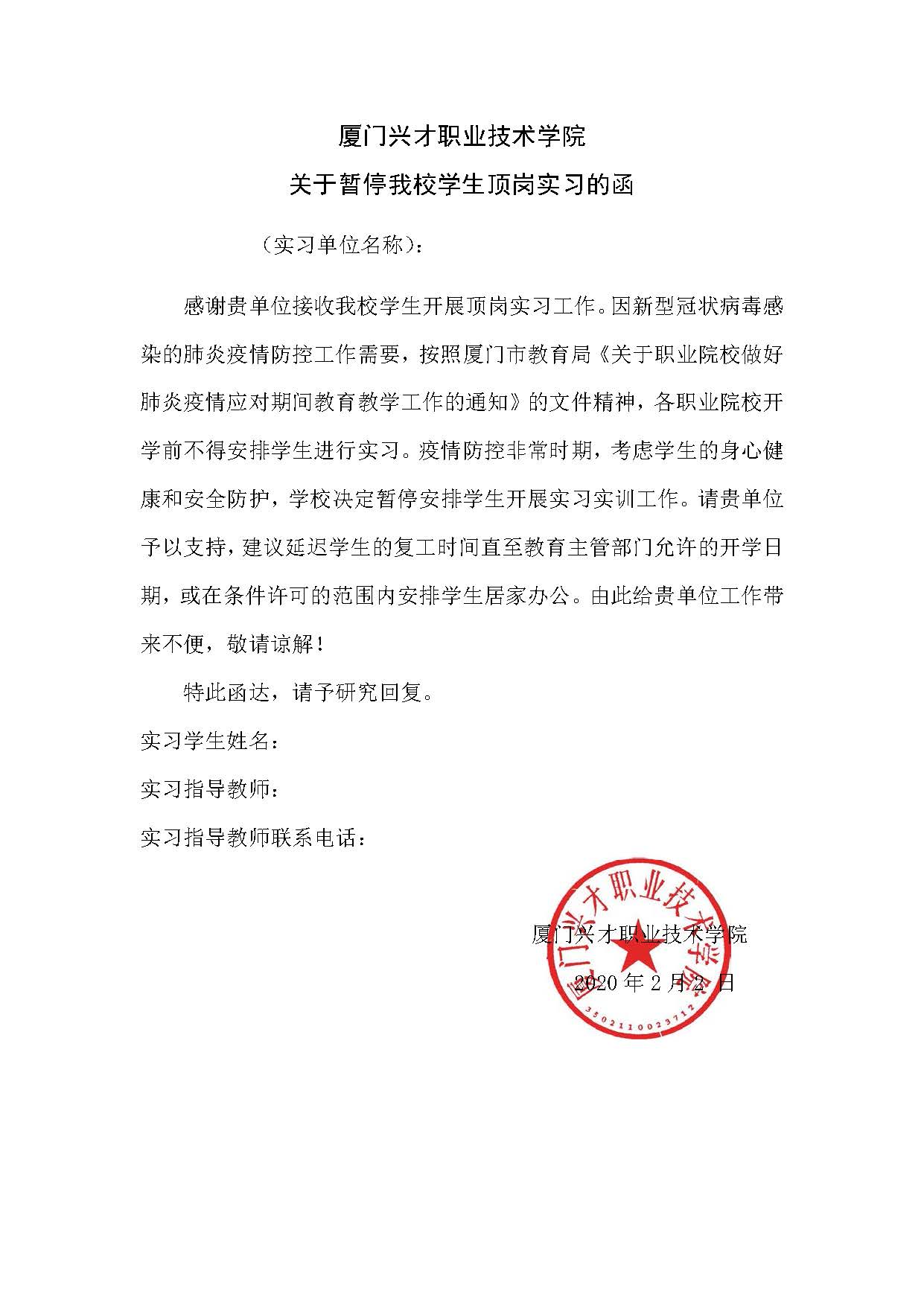 